 Sammandrag 27 Oktober i Grästorp.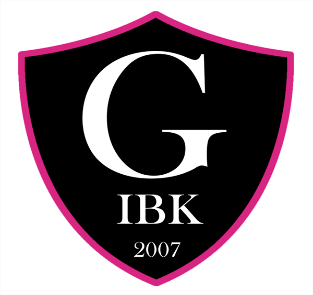 Spelschema11:00 Grästorp IBK– IBK Alingsås11:45 IBK Lidköping – IBK Vänersborg12:30 IBK Elfhög – IBK Lockerud Mariestad 13:15 IBK Alingsås – IBK Lidköping14:00 IBK Vänersborg – IBK Elfhög14:45 IBK Lockerud Mariestad – Grästorp IBK15:30 IBK Elfhög– IBK Lidköping16:15 IBK Grästorp IBK – IBK Vänersborg
Speltid 2x15min 